«УТВЕРЖДЕНО»Комитет по конкурентной политике Московской областиИЗМЕНЕНИЯ В ИЗВЕЩЕНИЕ О ПРОВЕДЕНИИАУКЦИОНА В ЭЛЕКТРОННОЙ ФОРМЕ № АЗГЭ-ПП/22-2420на право заключения договора аренды земельного участка, 
государственная собственность на который не разграничена, расположенного 
на территории городского округа Павловский Посад Московской области, вид разрешенного использования: для индивидуального жилищного строительстваТОЛЬКО ДЛЯ ГРАЖДАН - ФИЗИЧЕСКИХ ЛИЦ(НЕ ИНДИВИДУАЛЬНЫХ ПРЕДПРИНИМАТЕЛЕЙ)2023 год-В связи с продлением заявочной кампании и переносом даты аукциона внести следующие изменения в Извещение о проведении аукциона          в электронной форме № АЗГЭ-ПП/22-2420 
на право заключения договора аренды земельного участка, государственная собственность 
на который не разграничена, расположенного на территории городского округа Павловский Посад Московской области, вид разрешенного использования: для индивидуального жилищного строительства (далее – Извещение о проведении аукциона):1. Изложить пункты 2.8. – 2.9., 2.11 Извещения о проведении аукциона в следующей редакции:«2.8. Дата и время окончания срока приема Заявок и начала их рассмотрения: 03.07.2023 в 18 час. 00 мин.2.9. Дата окончания рассмотрения Заявок: 05.07.2023.»;«2.11. Дата и время начала проведения аукциона: 05.07.2023 в 12 час. 00 мин.».Изложить Приложение 5 Извещения о проведении аукциона в следующей редакции:«Приложение 5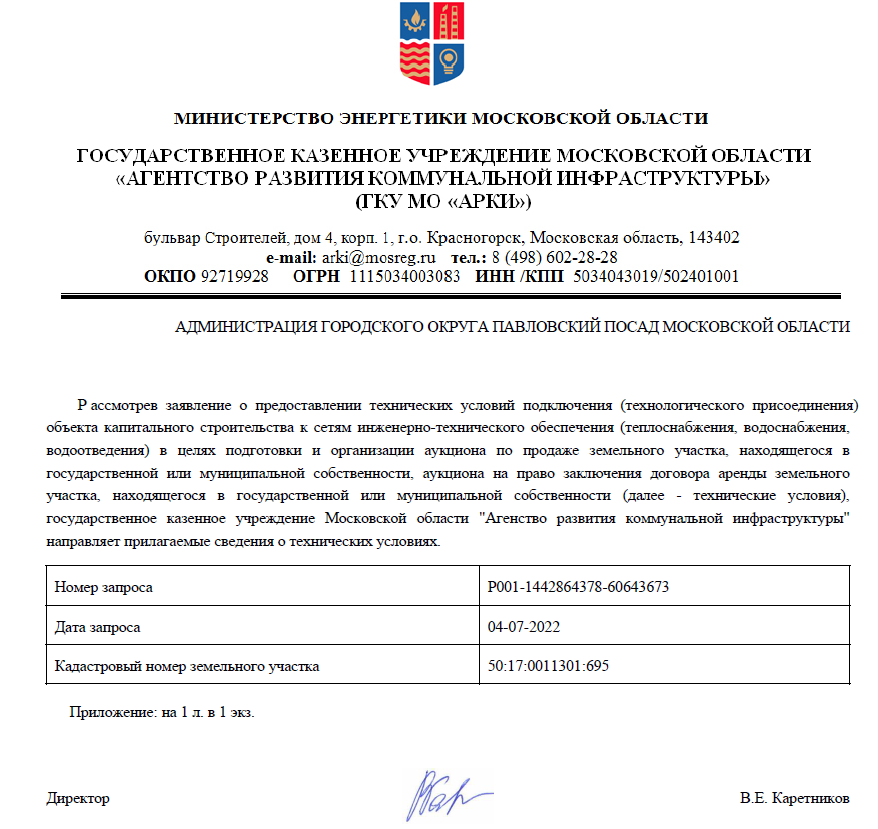 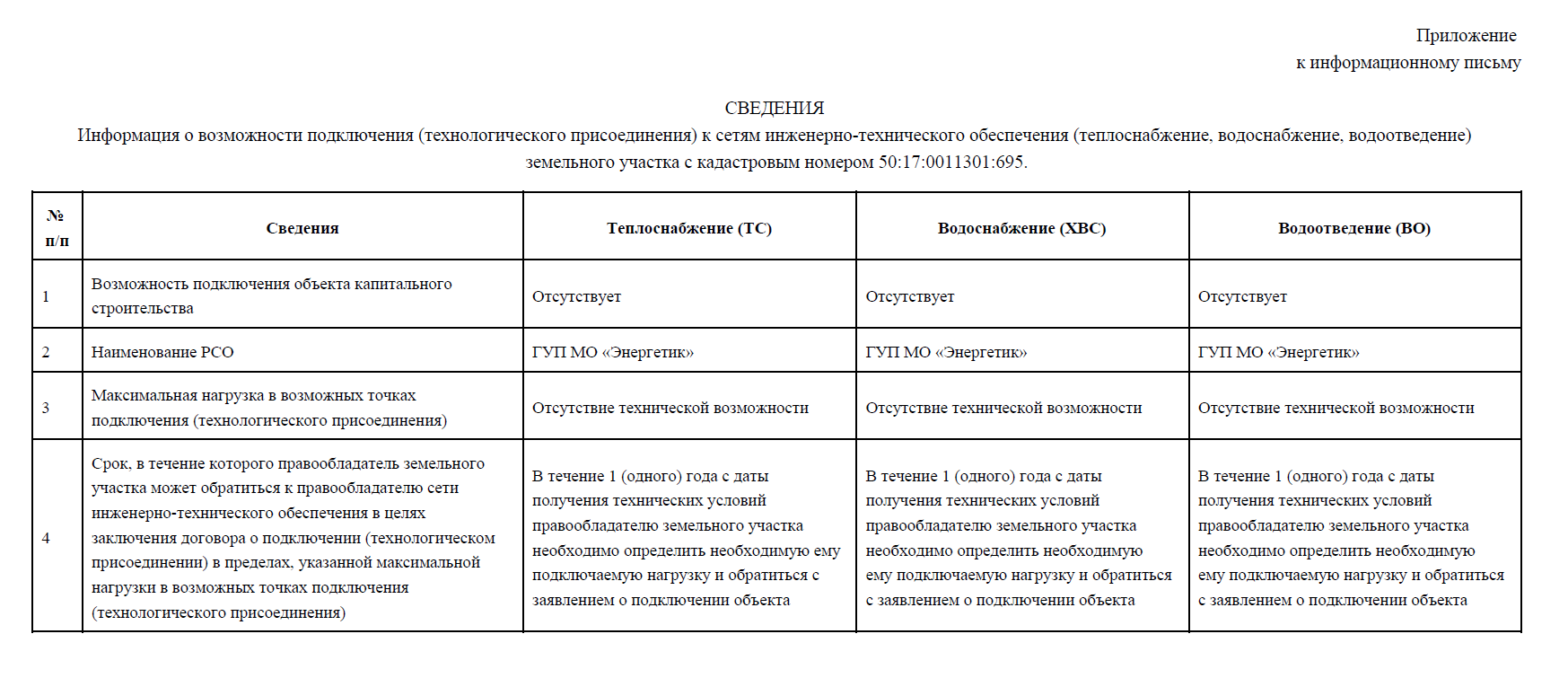 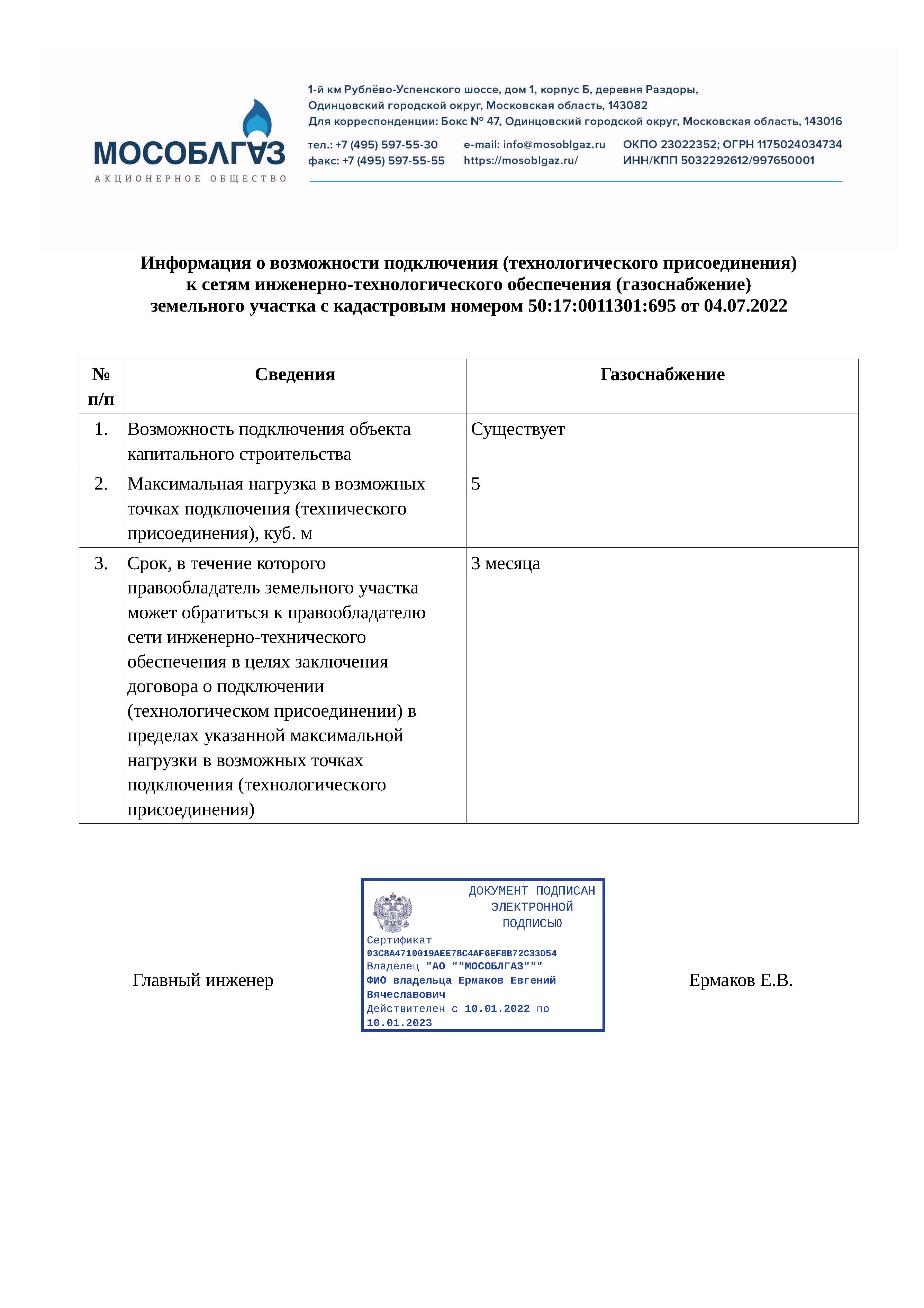 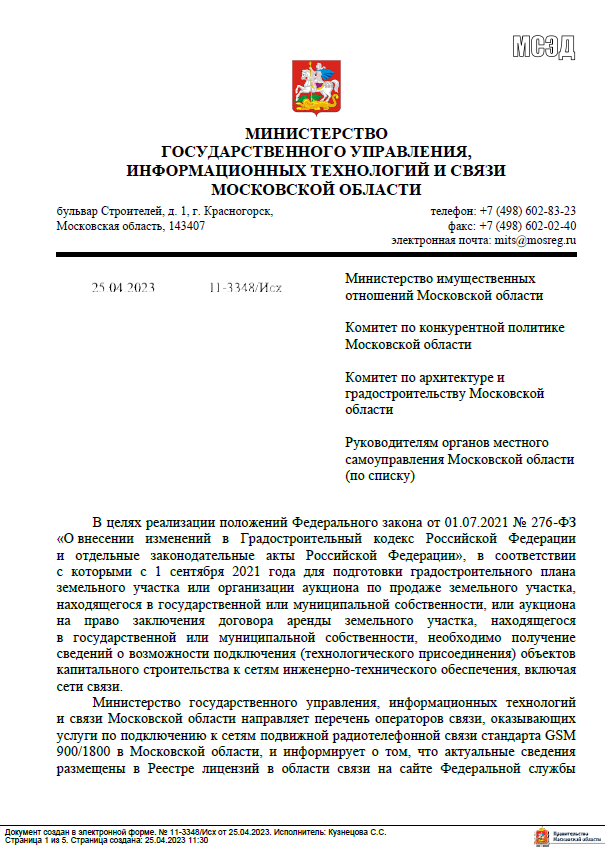 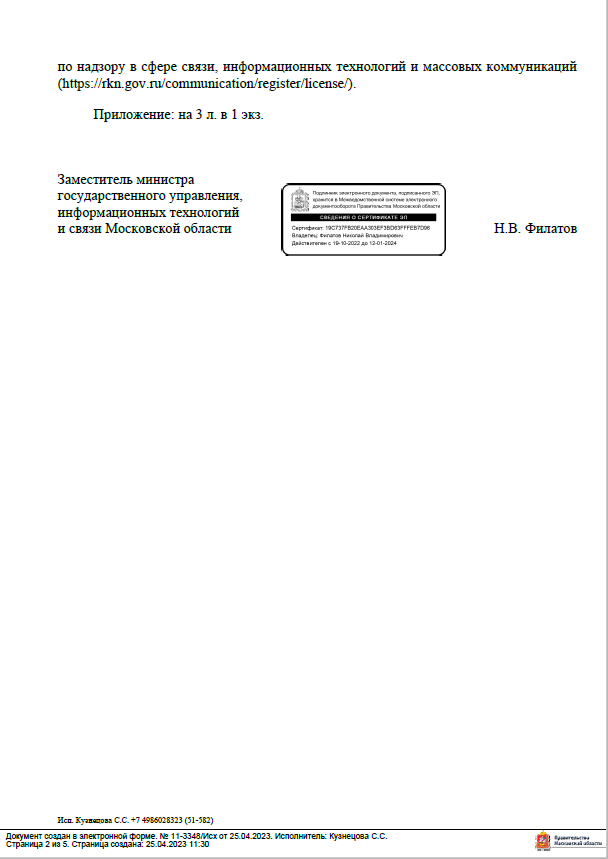 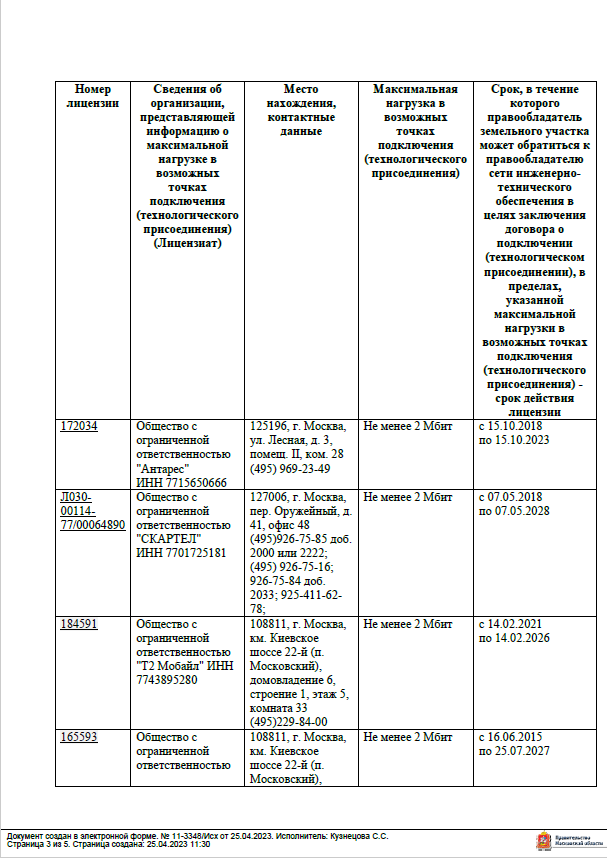 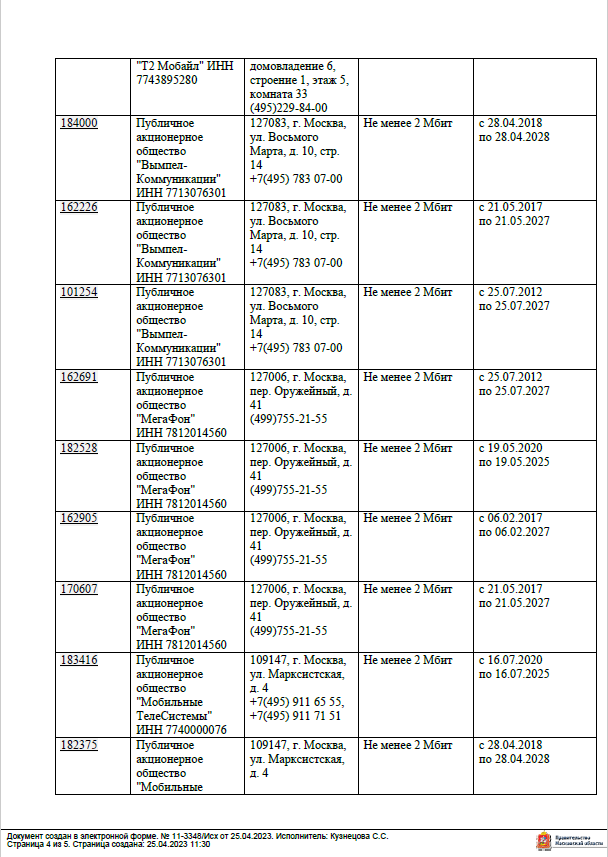 ».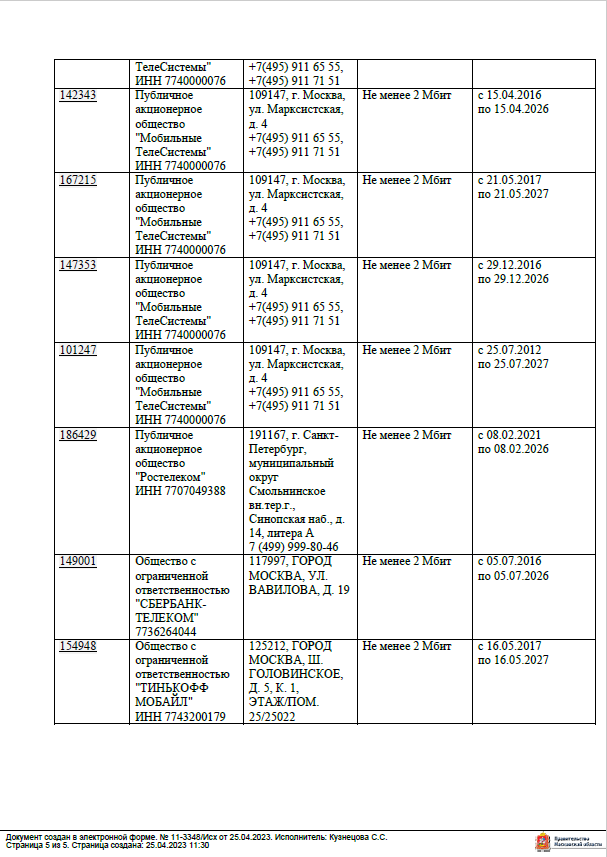 № процедуры easuz.mosreg.ru/torgi00300060110922Дата начала приема заявок:04.08.2022Дата окончания приема заявок:03.07.2023Дата аукциона:05.07.2023